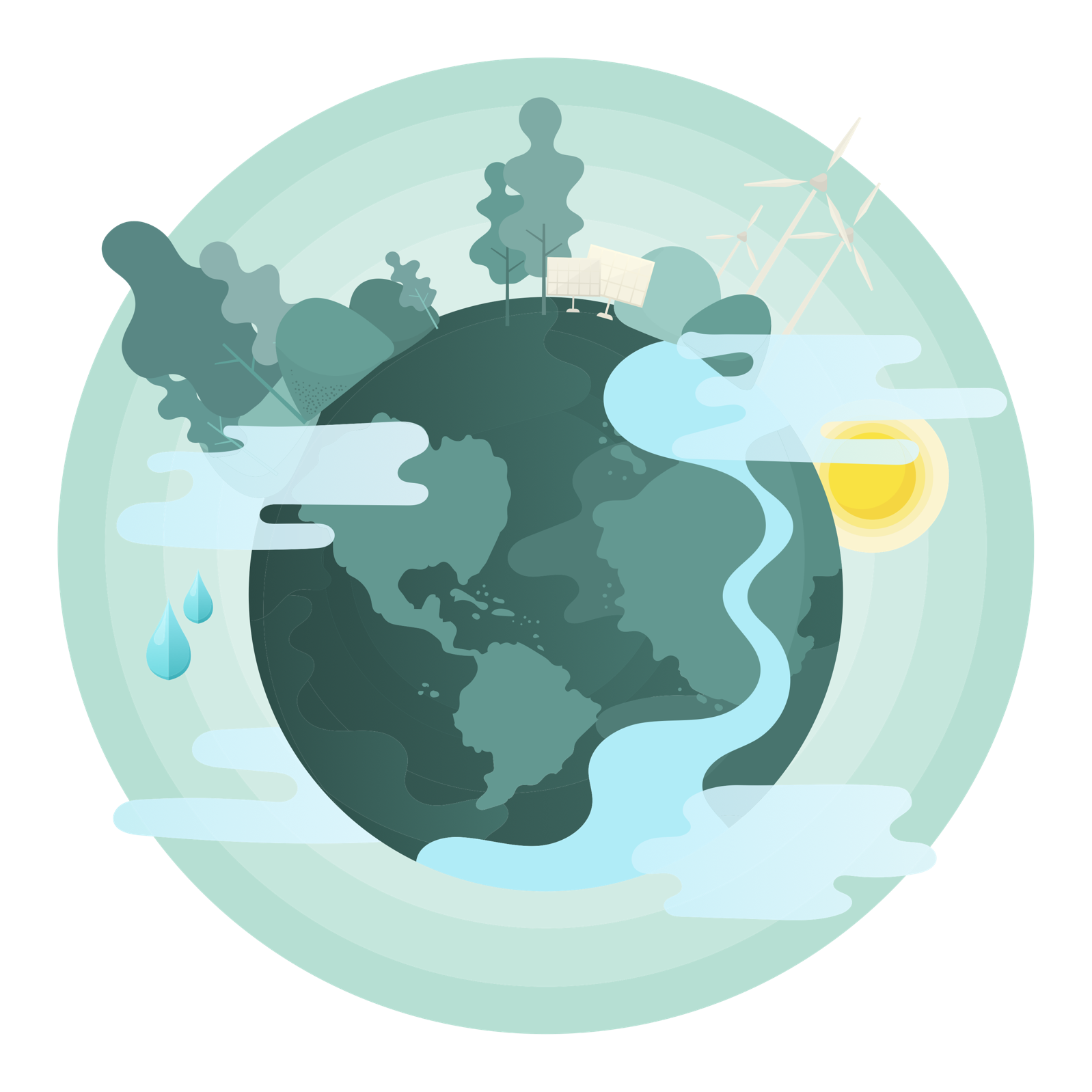 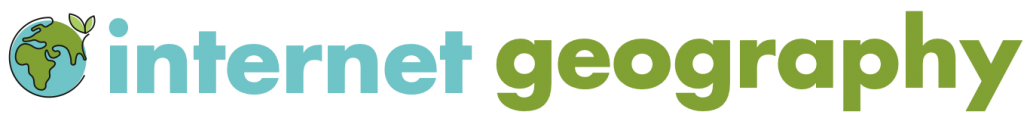 Contents Using this booklet	3Introduction to The Challenge of Resource Management	4The global distribution of food, energy and water	5Check your learning	8Dual coding	8Changing food demand in the UK	9Check your learning	13Dual coding	13Changing water demand in the UK	14Check your learning	16Dual coding	17The UK’s changing energy mix	18Check your learning	20Dual coding	21Check your learning recording table	22Using this bookletWelcome to the Internet Geography Work Booklet for The Challenge of Resource Management. There are a range of resources on Internet Geography to support you studying this unit. Head over to https://www.internetgeography.net/aqa-resource-management/ to access them. As well as the resources in this booklet, there are a number of online quizzes to check your learning as you work your way through this booklet.  This icon lets you know when you should attempt the online quizzes developed to support your learning and check your knowledge. Your scores should be recorded on the tracking table at the back of this booklet.  It is useful to revisit the quizzes to help your learning stick. 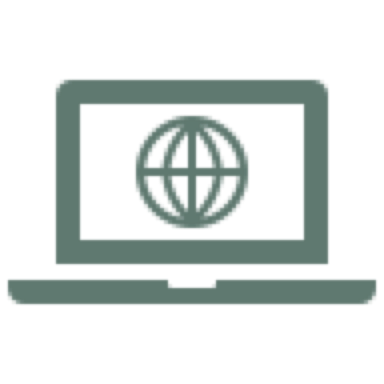 QR codes are included throughout the booklet to support you in researching the information you need to complete the activities. You will need to download a free QR code scanner to your mobile phone or tablet. Just go to your app store and search for “QR Code scanner” and download a free one. After each section in this booklet there is a summary page for you to record the main points for each sub-topic. We recommend you use dual coding for this. Dual coding sounds a bit complicated, however, it’s not. It simply involves combining text and images when you are studying. There are many ways you can present text and images, such as with infographics, timelines, cartoon strips, diagrams, and graphic organisers. We’ve pulled together a guide to help you do this with examples on Internet Geography. Either go to https://www.internetgeography.net/dual-coding/ or scan the QR code below. 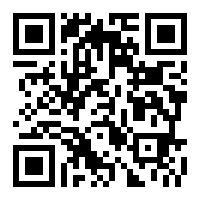 Introduction to The Challenge of Resource ManagementThere are a number of key words you need to know about the changing economic world. Complete the key terms list below by adding the correct definitions.The global distribution of food, energy and water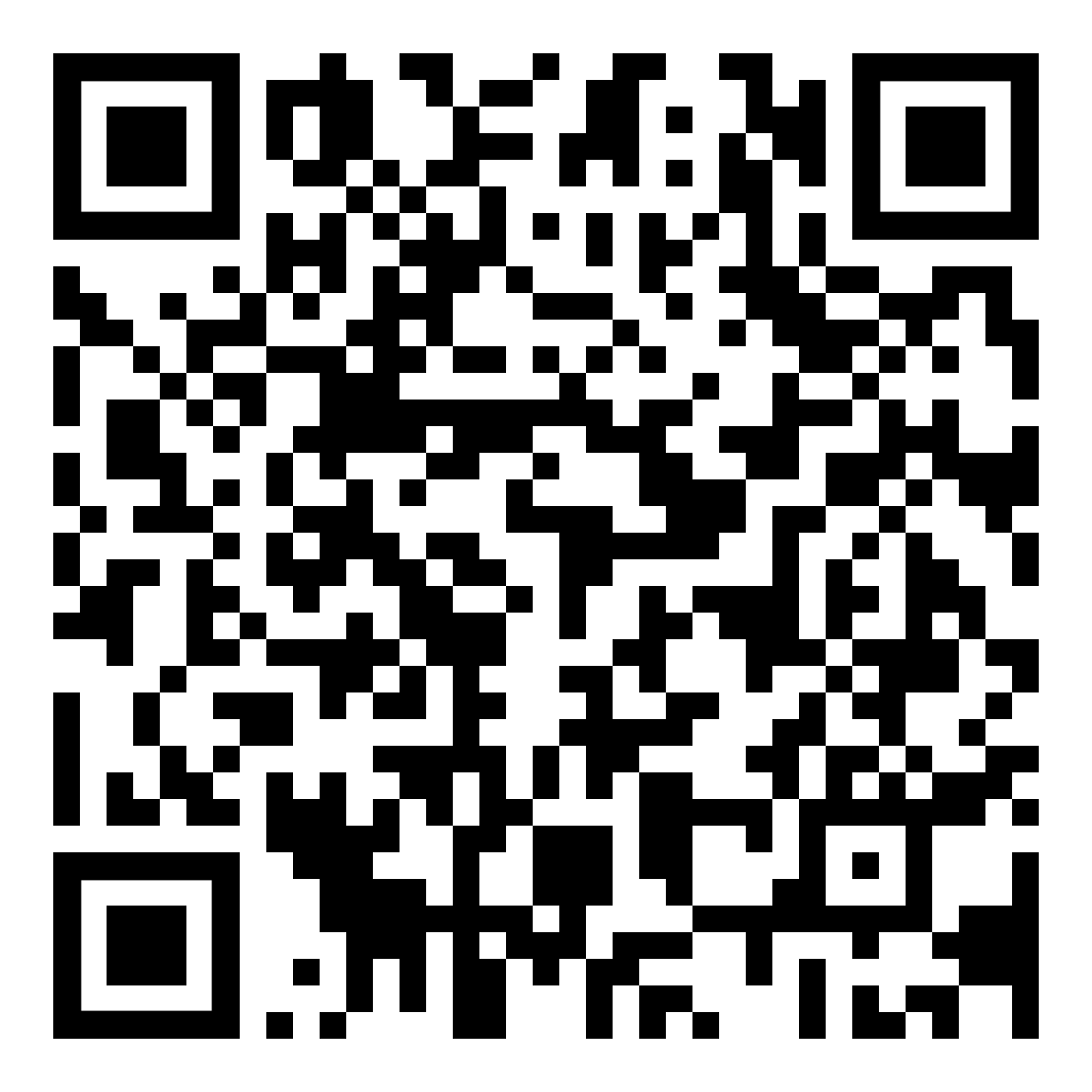 Why is food, water and energy important to economic and social well-being?How are global resources distributed? 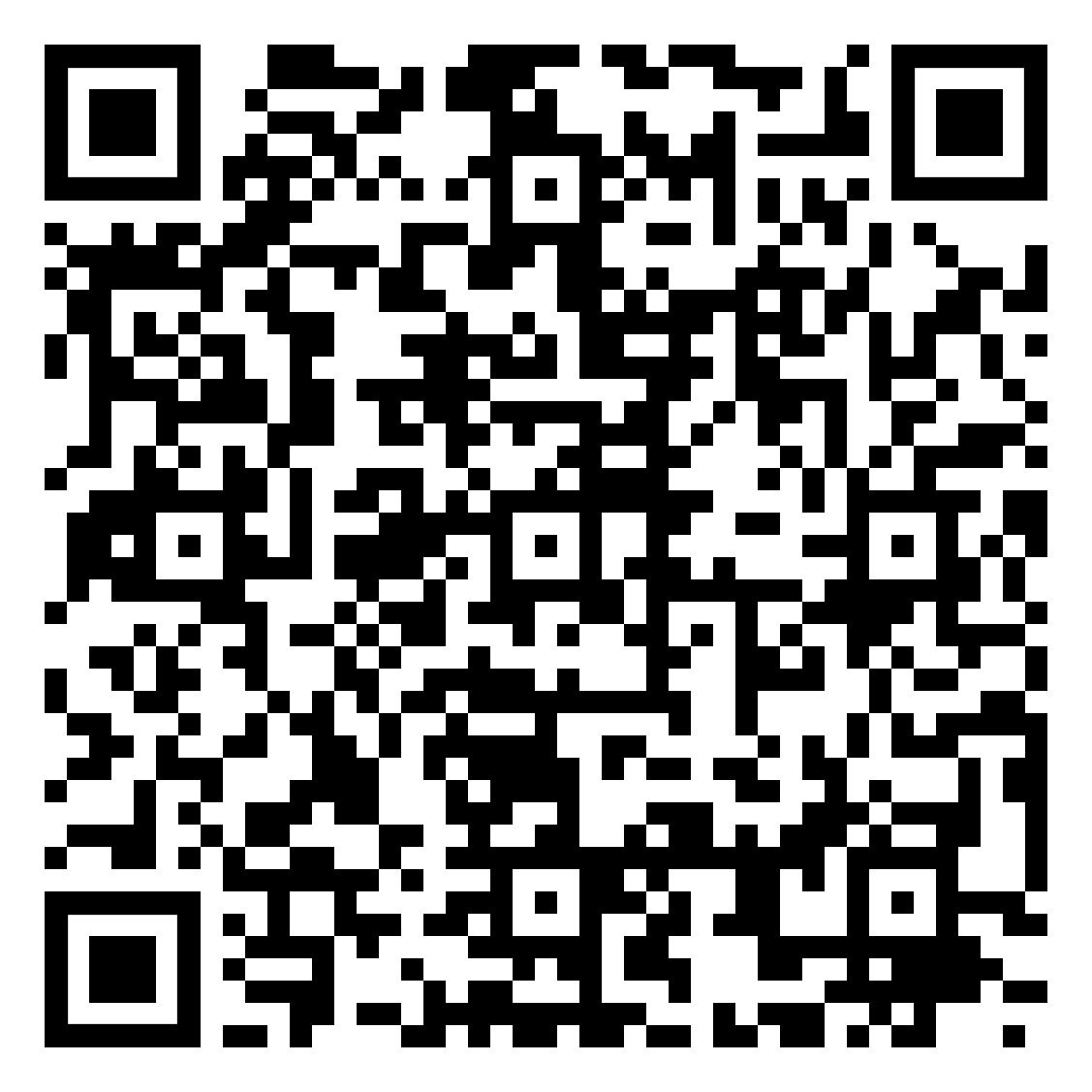 Use the maps below to show the global distribution of resources. You should use colour to
indicate the distribution of each resource and annotations to describe and explain the pattern. Food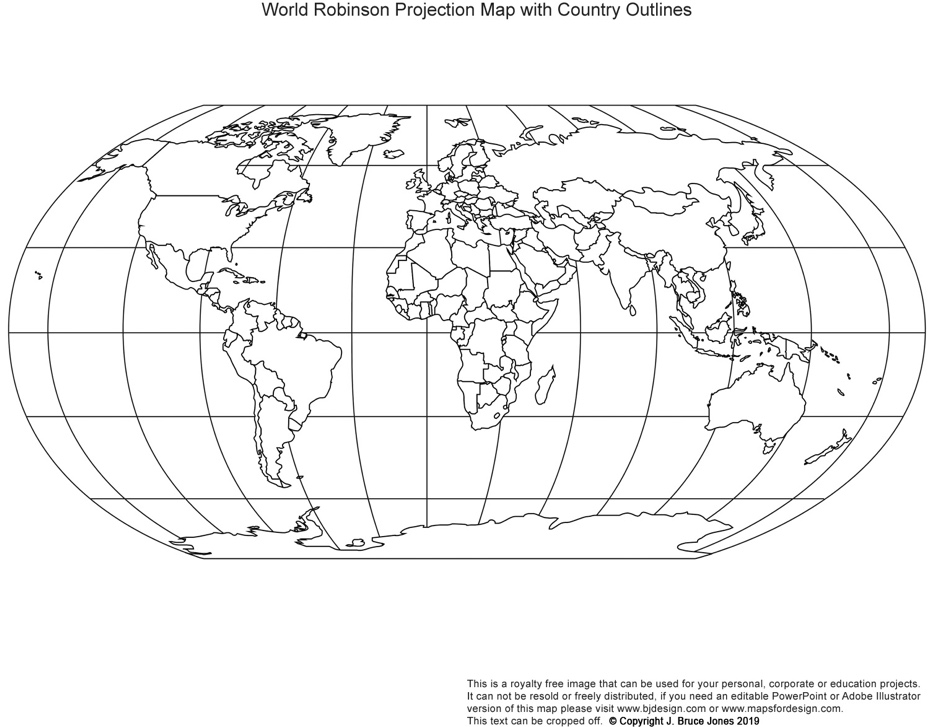 WaterEnergyHow well off is the UK in terms of resources? Annotate the map to explain your answer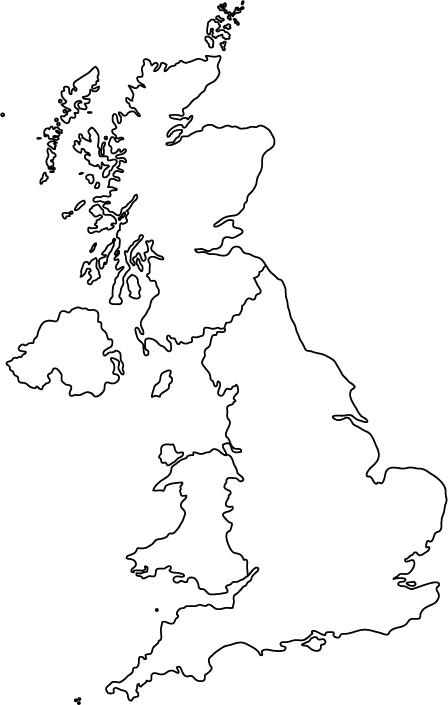 Check your learning Head over to www.internetgeography.net/wb131 and complete the quiz. Add your score for quiz 1 on the recording sheet.   Dual codingUse dual coding to summarise what you have studied in this section. Take a look at https://www.internetgeography.net/dual-coding/Changing food demand in the UK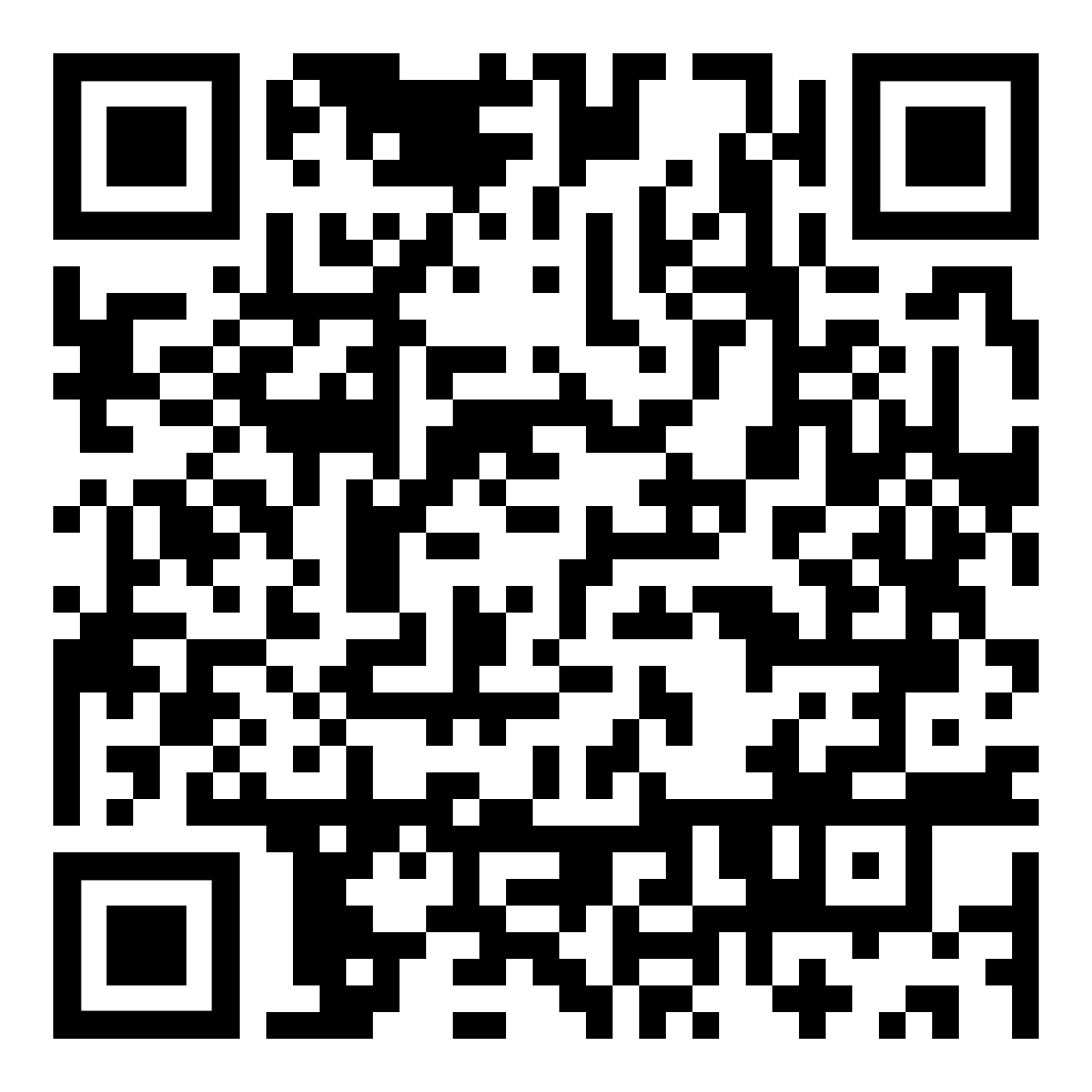 Despite the increased food miles why is some food grown in low income countries (LICs) and
transported to the UK? 
_____________________________________________________________________________________________________________________________________________________________________________________________________________________________________________________________________What is seasonal food? 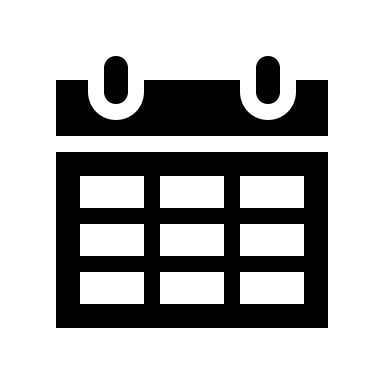                       _____________________________________________________________________________                      _____________________________________________________________________________How and why has demand for seasonal food changed?
_____________________________________________________________________________________________________________________________________________________________________________________________________________________________________________________________________What is organic food?
______________________________________________________________________________________________________________________________________________________________________________Complete the hexagon below to describe the characteristics of organic farming. 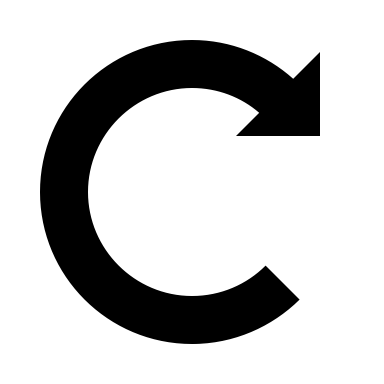 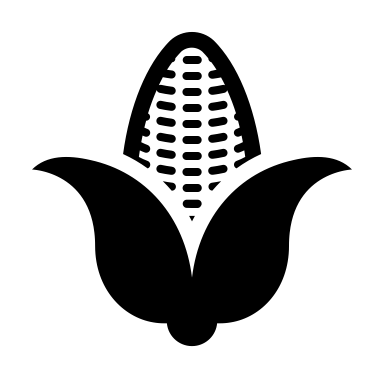 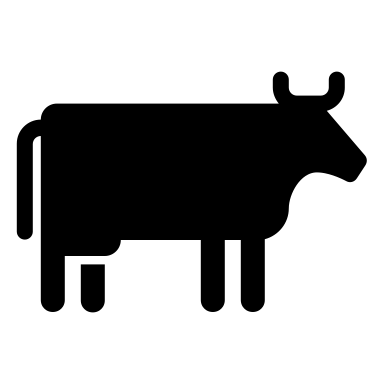 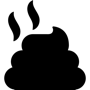 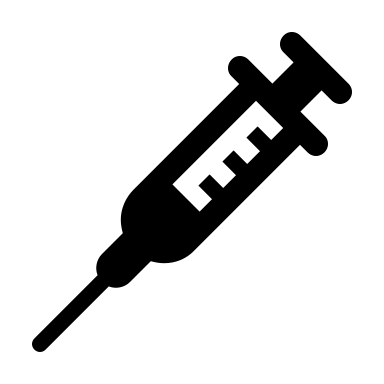 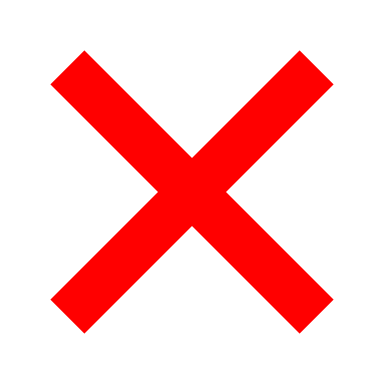 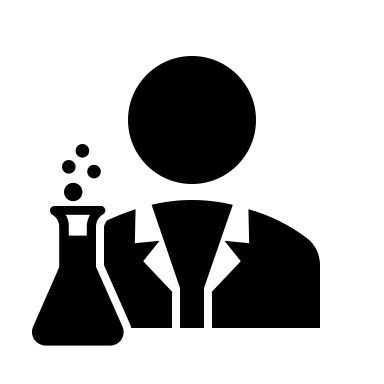 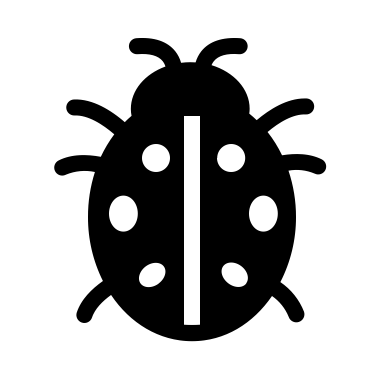 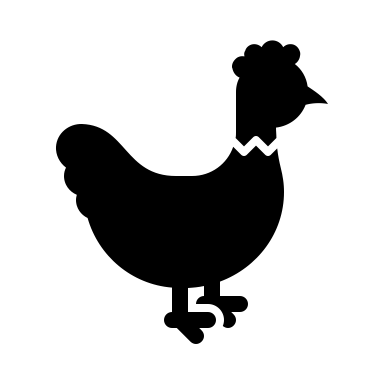 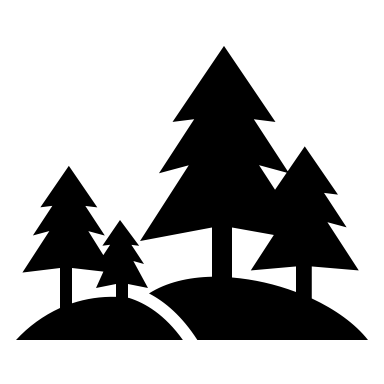 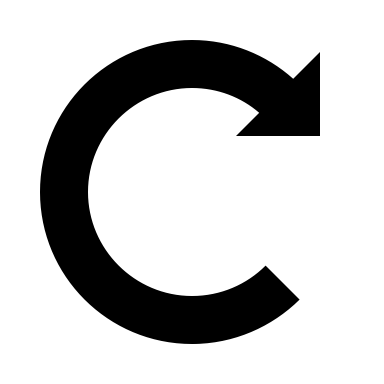 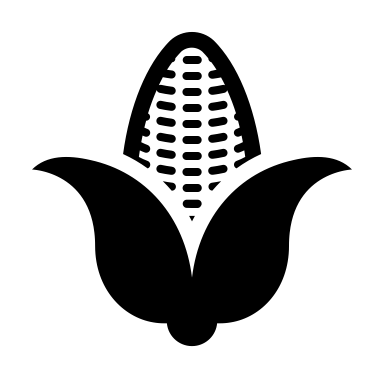 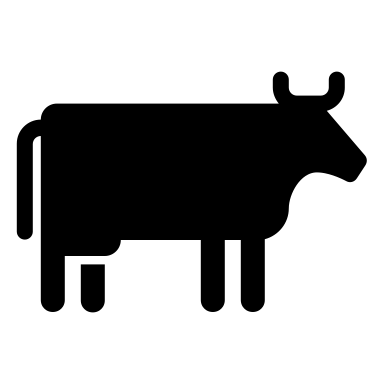 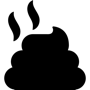 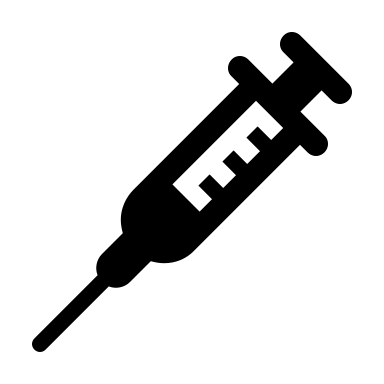 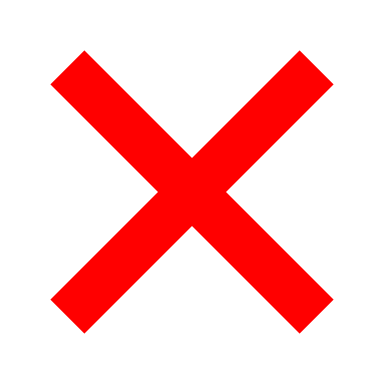 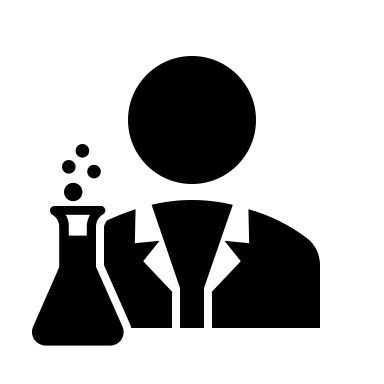 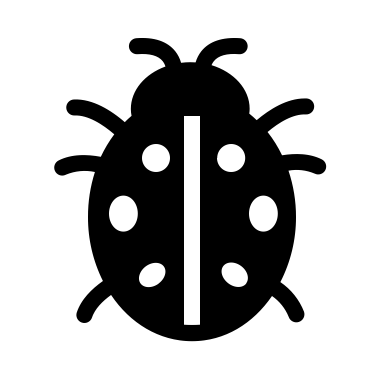 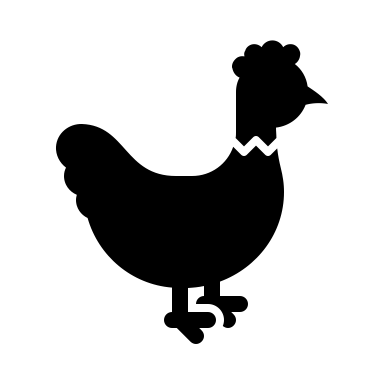 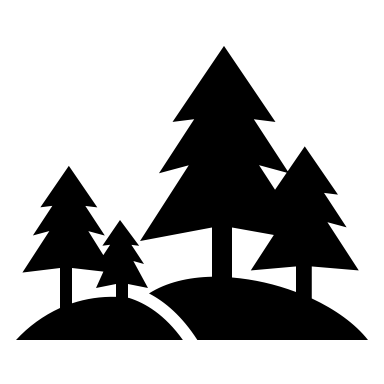 Why is there demand for organic produce?                       _____________________________________________________________________________                      _____________________________________________________________________________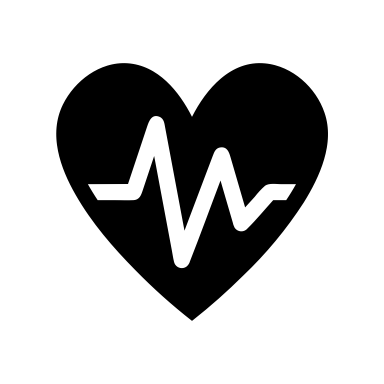                       _____________________________________________________________________________                      _____________________________________________________________________________Summarise the impact of food on the UK’s carbon footprint. 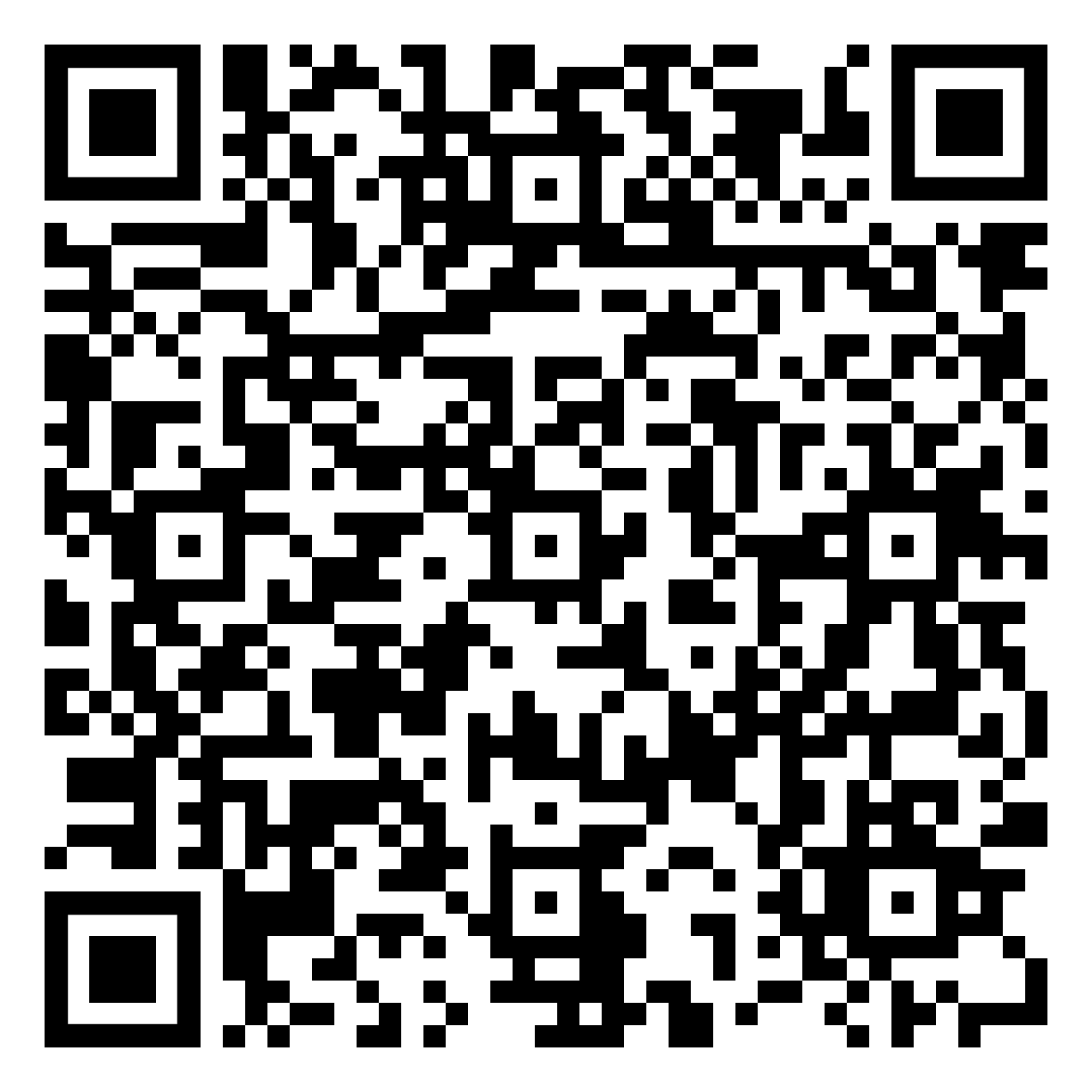 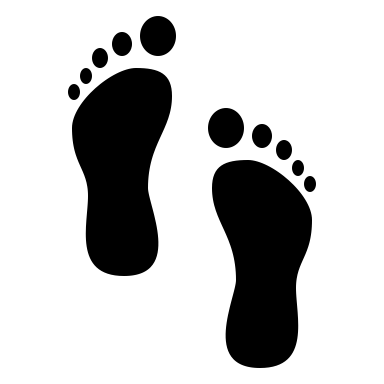 How does local sourcing reduce carbon emissions? 
_____________________________________________________________________________________________________________________________________________________________________________________________________________________________________________________________________
_____________________________________________________________________________________________________________________________________________________________________________________________________________________________________________________________________What is agribusiness? 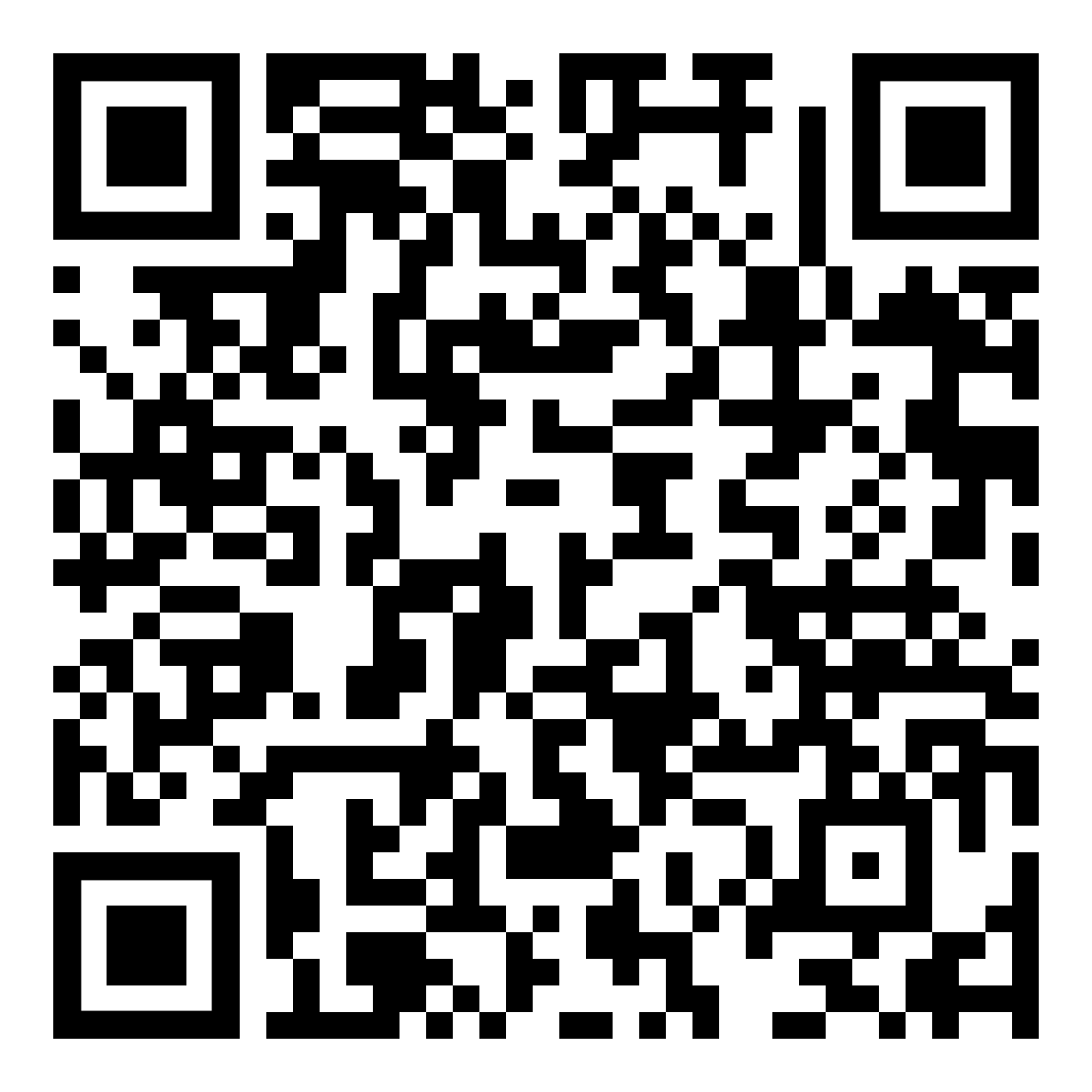 
_____________________________________________________________________________________________________________________________________________________________________________________________________________________________________________________________________What are the negative impacts of agribusiness? 
_____________________________________________________________________________________________________________________________________________________________________________________________________________________________________________________________________Check your learning Head over to www.internetgeography.net/wb132 and complete the quiz. Add your score for quiz 2 on the recording sheet.   Dual codingUse dual coding to summarise what you have studied in this section. Take a look at https://www.internetgeography.net/dual-coding/Changing water demand in the UK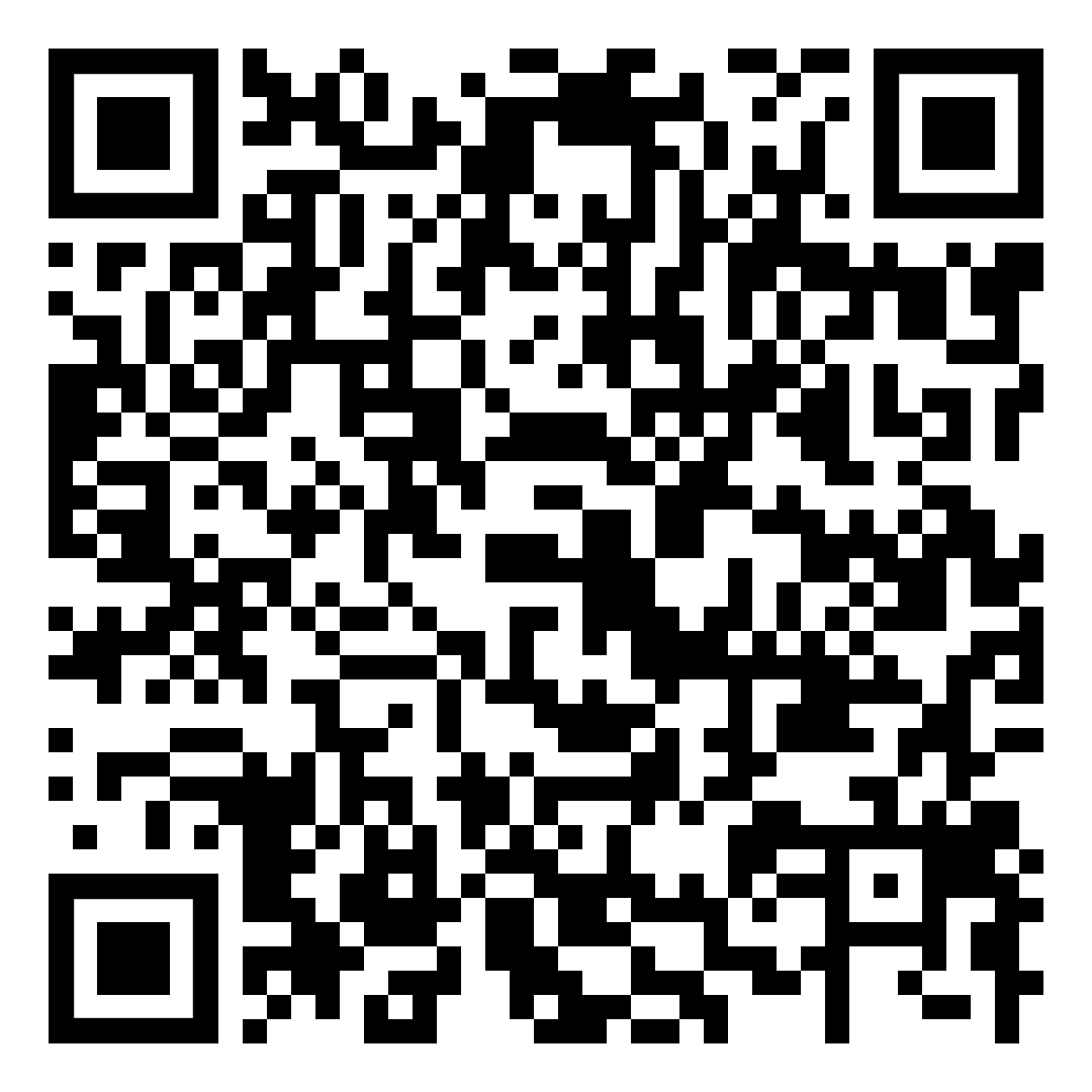 How is demand for water in the UK changing? _____________________________________________________________________________________________________________________________________________________________________________________________________________________________________________________________________Why is demand for water in the UK increasing? Shade the map below to show areas of water deficit and surplus in the UK? Describe the geographical distribution of areas of water surplus and deficit. 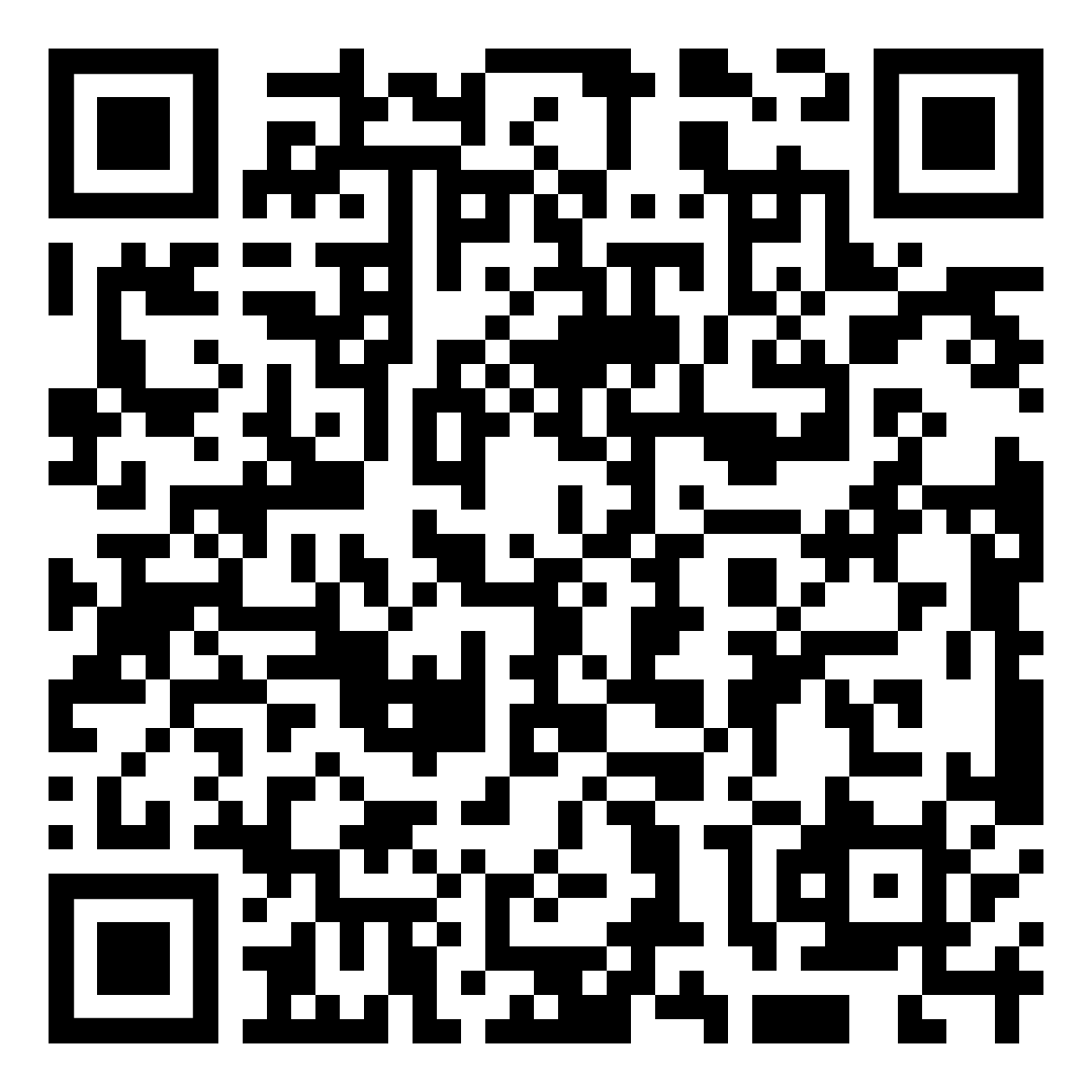 Using the map on the previous page and the map below, explain why there is a need for water transfer to maintain supplies? 
______________________________________________________________________________________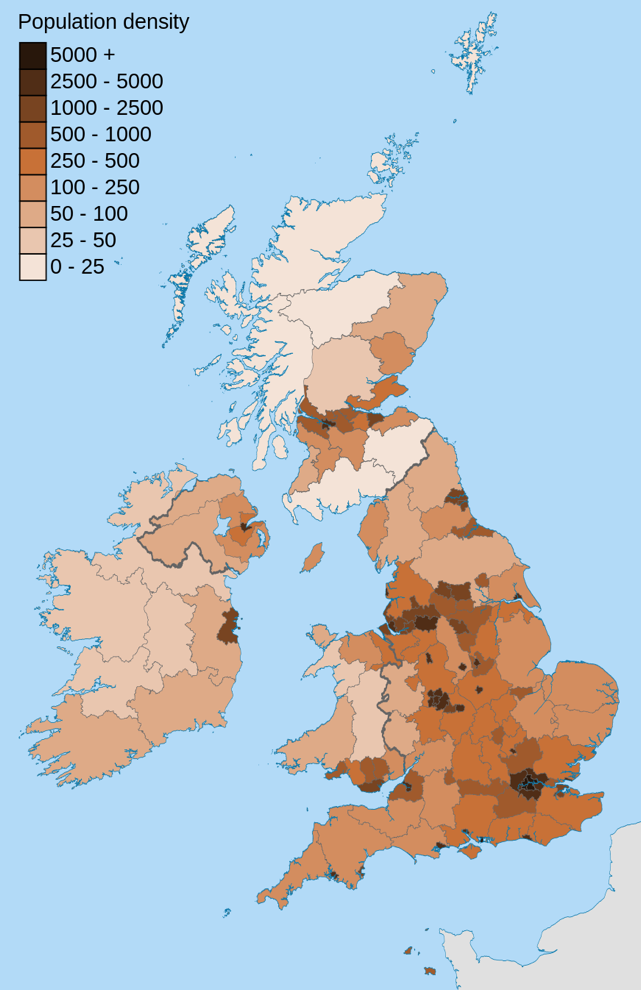 _______________________________________________________________________________________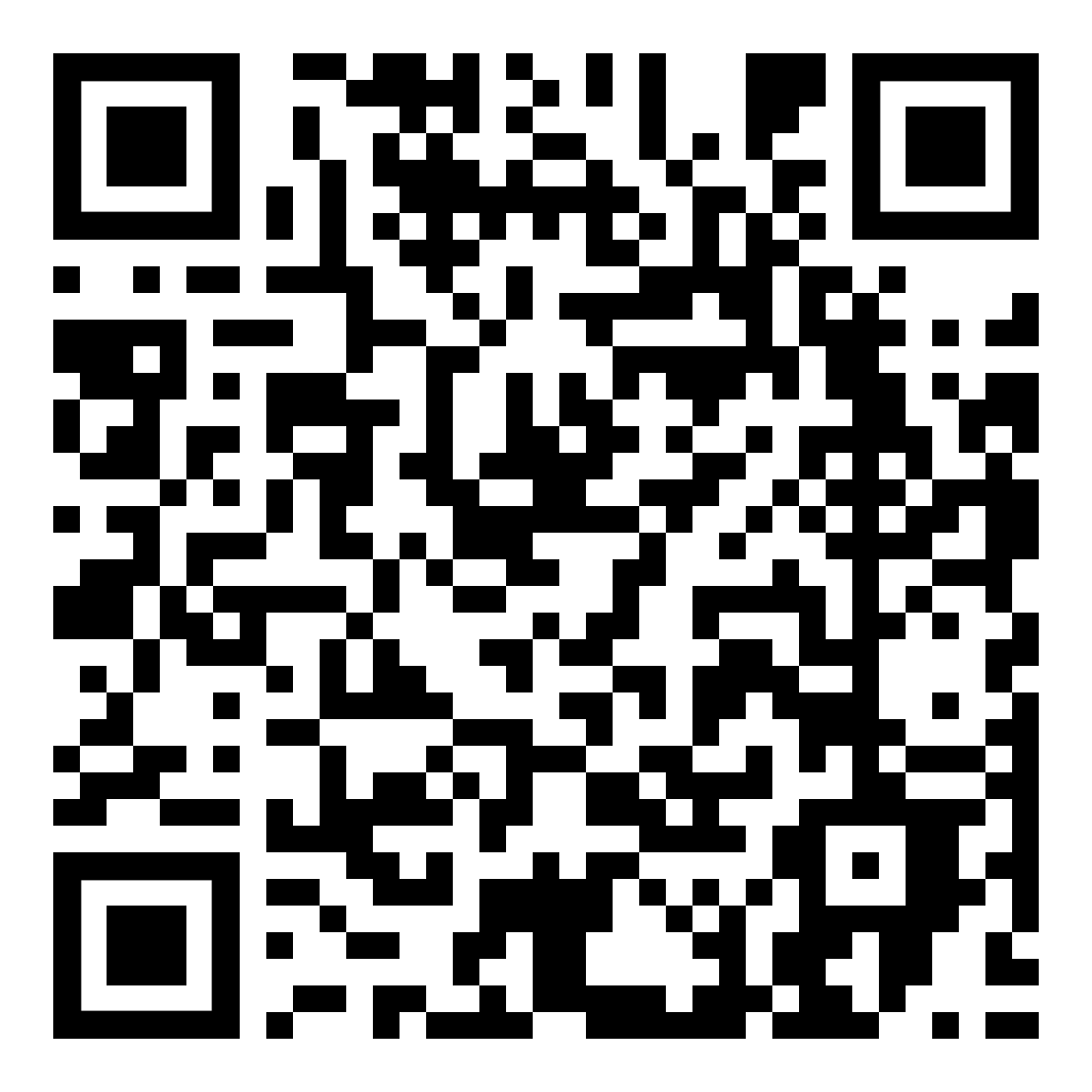 _______________________________________________________________________________________
_____________________________________________________________________________________________________________________________________________________________________________________________________________________________________________________________________
_____________________________________________________________________________________________________________________________________________________________________________________________________________________________________________________________________
_____________________________________________________________________________________________________________________________________________________________________________________________________________________________________________________________________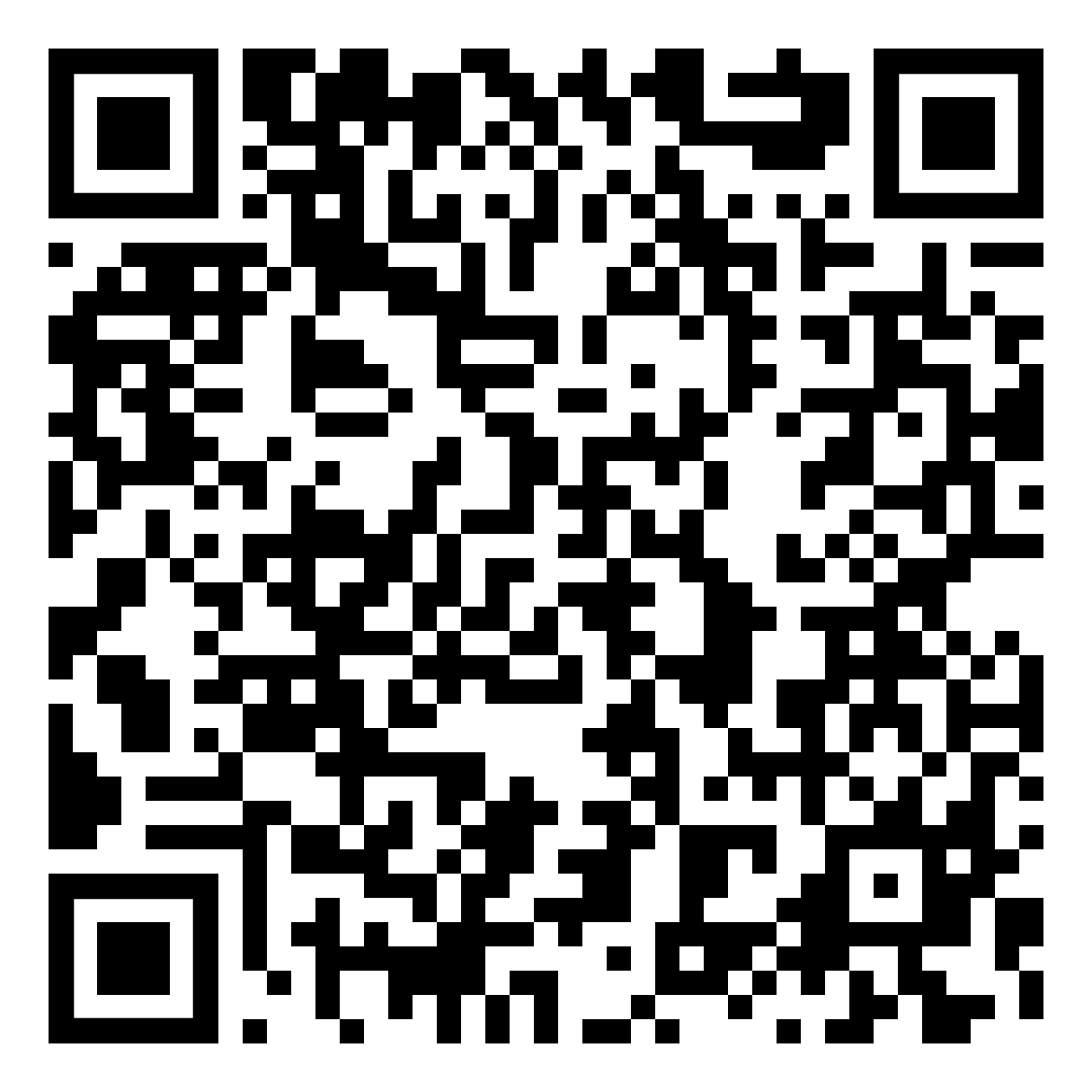 How good is the UK’s water quality? 
_____________________________________________________________________________________________________________________________________________________________________________________________________________________________________________________________________How are water quality and pollution levels managed in the UK? 
_____________________________________________________________________________________________________________________________________________________________________________________________________________________________________________________________________
_____________________________________________________________________________________________________________________________________________________________________________________________________________________________________________________________________Check your learning Head over to www.internetgeography.net/wb133 and complete the quiz. Add your score for quiz 3 on the recording sheet.   Dual codingUse dual coding to summarise what you have studied in this section. Take a look at https://www.internetgeography.net/dual-coding/The UK’s changing energy mixHow is the UK’s energy demand changing? Describe changes in energy consumption in the UK since the 1970s. 
_____________________________________________________________________________________________________________________________________________________________________________________________________________________________________________________________________
_______________________________________________________________________________________Using the data below produce a pie chart to show the UK’s energy mix in 2015. How has the UK’s energy mix changed over time? 
_____________________________________________________________________________________________________________________________________________________________________________________________________________________________________________________________________
_______________________________________________________________________________________
_____________________________________________________________________________________________________________________________________________________________________________________________________________________________________________________________________
_______________________________________________________________________________________Using the diagram below describe and explain how the UK’s reliance on fossil fuels has changed. 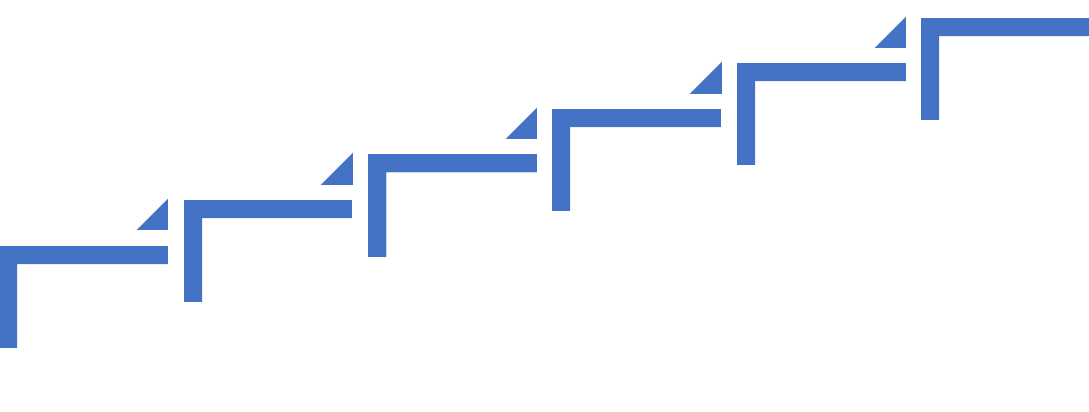 Describe the growing significance of renewables. 
_____________________________________________________________________________________________________________________________________________________________________________________________________________________________________________________________________
_______________________________________________________________________________________Complete the diagram below to show the economic and environmental issues associated with non-renewable energy sources. Complete the diagram below to show the economic and environmental issues associated with renewable energy sources. Check your learning Head over to www.internetgeography.net/wb134 and complete the quiz. Add your score for quiz 4 on the recording sheet.   Dual codingUse dual coding to summarise what you have studied in this section. Take a look at https://www.internetgeography.net/dual-coding/Check your learning recording table Renewable energyNon-renewable energyFossil fuelWater surplusWater deficit Energy mix Seasonal foodOrganic produceCarbon footprintAgribusinessElectric production%Coal23%Oil0.6%Natural gas30%Nuclear21.2%Hydroelectric2%Other renewables23.2%Economic IssuesEnvironmental IssuesFossil fuelsNuclearEconomic IssuesEnvironmental IssuesRenewable energy sourcesAttempt 1Attempt 2Attempt 3Quiz 1www.internetgeography.net/wb131/20/20/20Quiz 2www.internetgeography.net/wb132/11/11/11Quiz 3www.internetgeography.net/wb133/12/12/12Quiz 4www.internetgeography.net/wb134/10/10/10